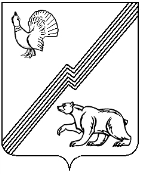 ПРЕДСЕДАТЕЛЬ ДУМЫ ГОРОДА ЮГОРСКАХанты-Мансийского  автономного округа – ЮгрыПОСТАНОВЛЕНИЕот _______                                                                                                                     №  ____О внесении изменения в постановлениепредседателя Думы города Югорскаот 30.05.2016 № 4 «Об утверждении нормативных затрат на обеспечение функций Думы города Югорска,контрольно-счетной палаты города Югорска» В соответствии с частью 5 статьи 19 Федерального закона от 05.04.2013 № 44-ФЗ «О контрактной системе в сфере закупок товаров, работ, услуг для обеспечения государственных и муниципальных нужд»,  руководствуясь постановлением Правительства Российской Федерации от 13.10.2014 № 1047 «Об общих требованиях к определению нормативных затрат на обеспечение функций государственных органов, органов управления государственными внебюджетными фондами и муниципальных органов», постановлением администрации города Югорска от 20.07.2015 № 2628 «Об утверждении Правил определения нормативных затрат на обеспечение функций муниципальных органов, в том числе подведомственных им казенных учреждений»:1. Внести в постановление председателя Думы города Югорска от 30.05.2016 № 4 «Об утверждении нормативных затрат на обеспечение функций Думы города Югорска, контрольно-счетной палаты города Югорска»  изменение, изложив приложение в новой редакции (приложение).2. Разместить нормативные затраты на портале органов местного самоуправления города Югорска и на официальном сайте в единой информационной системе в сфере закупок (www.zakupki.gov.ru) в течение 7 рабочих дней со дня его утверждения.3. Контроль за выполнением постановления возложить на председателя Думы города Югорска В.А. Климина.Председатель Думы города Югорска                                                                         В.А. КлиминПриложение к постановлению председателя Думы города Югорска от _______ №___Приложение к постановлению председателя Думы города Югорска от 30.05.2016 № 4 Нормативные затраты на обеспечение функцийДумы города Югорска, контрольно-счетной палаты1. Норматив на приобретение расходных материалов для различных типов принтеров, многофункциональных устройств (картриджи)** Не указанные в перечне или требуемые в большем объеме, чем указано в перечне, товары, работы, услуги, приобретаются по заявке с приложением расчета и обоснования.** Цена может корректироваться на основании общедоступной информации о рыночных ценах товаров, работ, услуг; информации о ценах товаров, работ, услуг, полученной по запросу заказчика у поставщиков (подрядчиков, исполнителей), осуществляющих поставки идентичных товаров, работ, услуг, планируемых к закупкам или при их отсутствии - однородных товаров, работ, услуг, а также информации, полученной в результате размещения запросов цен на товары, работы, услуги в единой информационной системе.2. Норматив на ТО и заправку расходных материалов для различных типов принтеров, многофункциональных устройств (картриджи)** Не указанные в перечне или требуемые в большем объеме, чем указано в перечне, товары, работы, услуги, приобретаются по заявке с приложением расчета и обоснования.** Цена может корректироваться на основании общедоступной информации о рыночных ценах товаров, работ, услуг; информации о ценах товаров, работ, услуг, полученной по запросу заказчика у поставщиков (подрядчиков, исполнителей), осуществляющих поставки идентичных товаров, работ, услуг, планируемых к закупкам или при их отсутствии - однородных товаров, работ, услуг, а также информации, полученной в результате размещения запросов цен на товары, работы, услуги в единой информационной системе.3. Норматив на приобретение периодических печатных изданий и справочной литературы** Не указанные в перечне или требуемые в большем объеме, чем указано в перечне, товары, работы, услуги, приобретаются по заявке с приложением расчета и обоснования.** Цена может корректироваться на основании общедоступной информации о рыночных ценах товаров, работ, услуг; информации о ценах товаров, работ, услуг, полученной по запросу заказчика у поставщиков (подрядчиков, исполнителей), осуществляющих поставки идентичных товаров, работ, услуг, планируемых к закупкам или при их отсутствии - однородных товаров, работ, услуг, а также информации, полученной в результате размещения запросов цен на товары, работы, услуги в единой информационной системе.4. Норматив на приобретение мебели и отдельных материально-технических средств** Не указанные в перечне или требуемые в большем объеме, чем указано в перечне, товары, работы, услуги, приобретаются по заявке с приложением расчета и обоснования.** Цена может корректироваться на основании общедоступной информации о рыночных ценах товаров, работ, услуг; информации о ценах товаров, работ, услуг, полученной по запросу заказчика у поставщиков (подрядчиков, исполнителей), осуществляющих поставки идентичных товаров, работ, услуг, планируемых к закупкам или при их отсутствии - однородных товаров, работ, услуг, а также информации, полученной в результате размещения запросов цен на товары, работы, услуги в единой информационной системе.5. Норматив на приобретение канцелярских принадлежностей** Не указанные в перечне или требуемые в большем объеме, чем указано в перечне, товары, работы, услуги, приобретаются по заявке с приложением расчета и обоснования.** Цена может корректироваться на основании общедоступной информации о рыночных ценах товаров, работ, услуг; информации о ценах товаров, работ, услуг, полученной по запросу заказчика у поставщиков (подрядчиков, исполнителей), осуществляющих поставки идентичных товаров, работ, услуг, планируемых к закупкам или при их отсутствии - однородных товаров, работ, услуг, а также информации, полученной в результате размещения запросов цен на товары, работы, услуги в единой информационной системе.6. Норматив на предоставление образовательных услуг** Не указанные в перечне или требуемые в большем объеме, чем указано в перечне, товары, работы, услуги, приобретаются по заявке с приложением расчета и обоснования.** Цена может корректироваться на основании общедоступной информации о рыночных ценах товаров, работ, услуг; информации о ценах товаров, работ, услуг, полученной по запросу заказчика у поставщиков (подрядчиков, исполнителей), осуществляющих поставки идентичных товаров, работ, услуг, планируемых к закупкам или при их отсутствии - однородных товаров, работ, услуг, а также информации, полученной в результате размещения запросов цен на товары, работы, услуги в единой информационной системе.7. Норматив на проведение диспансеризации муниципальных служащих и периодического медицинского осмотра работников, занимающих должности, не отнесенные к должностям муниципальной службы** Не указанные в перечне или требуемые в большем объеме, чем указано в перечне, товары, работы, услуги, приобретаются по заявке с приложением расчета и обоснования.** Цена может корректироваться на основании общедоступной информации о рыночных ценах товаров, работ, услуг; информации о ценах товаров, работ, услуг, полученной по запросу заказчика у поставщиков (подрядчиков, исполнителей), осуществляющих поставки идентичных товаров, работ, услуг, планируемых к закупкам или при их отсутствии - однородных товаров, работ, услуг, а также информации, полученной в результате размещения запросов цен на товары, работы, услуги в единой информационной системе.8. Норматив на оказание услуг по проведению представительских мероприятий, связанных с приемом и обслуживанием официальных представителей*9. Норматив затрат на приобретение прочих материальных запасов** Не указанные в перечне или требуемые в большем объеме, чем указано в перечне, товары, работы, услуги, приобретаются по заявке с приложением расчета и обоснования.** Цена может корректироваться на основании общедоступной информации о рыночных ценах товаров, работ, услуг; информации о ценах товаров, работ, услуг, полученной по запросу заказчика у поставщиков (подрядчиков, исполнителей), осуществляющих поставки идентичных товаров, работ, услуг, планируемых к закупкам или при их отсутствии - однородных товаров, работ, услуг, а также информации, полученной в результате размещения запросов цен на товары, работы, услуги в единой информационной системе.10. Норматив на приобретение сувенирной, цветочной продукции** Не указанные в перечне или требуемые в большем объеме, чем указано в перечне, товары, работы, услуги, приобретаются по заявке с приложением расчета и обоснования.** Цена может корректироваться на основании общедоступной информации о рыночных ценах товаров, работ, услуг; информации о ценах товаров, работ, услуг, полученной по запросу заказчика у поставщиков (подрядчиков, исполнителей), осуществляющих поставки идентичных товаров, работ, услуг, планируемых к закупкам или при их отсутствии - однородных товаров, работ, услуг, а также информации, полученной в результате размещения запросов цен на товары, работы, услуги в единой информационной системе.11. Норматив затрат на приобретение прочих работ и услуг, не относящихся к затратам на услуги связи, аренду и содержание имущества** Не указанные в перечне или требуемые в большем объеме, чем указано в перечне, товары, работы, услуги, приобретаются по заявке с приложением расчета и обоснования.** Цена может корректироваться на основании общедоступной информации о рыночных ценах товаров, работ, услуг; информации о ценах товаров, работ, услуг, полученной по запросу заказчика у поставщиков (подрядчиков, исполнителей), осуществляющих поставки идентичных товаров, работ, услуг, планируемых к закупкам или при их отсутствии - однородных товаров, работ, услуг, а также информации, полученной в результате размещения запросов цен на товары, работы, услуги в единой информационной системе.12. Норматив затрат на оплату услуг по изготовлению и размещению информационных материалов на телеканале** Не указанные в перечне или требуемые в большем объеме, чем указано в перечне, товары, работы, услуги, приобретаются по заявке с приложением расчета и обоснования.** Цена может корректироваться на основании общедоступной информации о рыночных ценах товаров, работ, услуг; информации о ценах товаров, работ, услуг, полученной по запросу заказчика у поставщиков (подрядчиков, исполнителей), осуществляющих поставки идентичных товаров, работ, услуг, планируемых к закупкам или при их отсутствии - однородных товаров, работ, услуг, а также информации, полученной в результате размещения запросов цен на товары, работы, услуги в единой информационной системе.Наименование картриджаМуниципальные должности, должности муниципальной службы  и должности, не отнесенные к должностям муниципальной службыМуниципальные должности, должности муниципальной службы  и должности, не отнесенные к должностям муниципальной службыМуниципальные должности, должности муниципальной службы  и должности, не отнесенные к должностям муниципальной службыНаименование картриджанорматив количества картриджей в годстоимость, руб.**периодичность приобретения (срок эксплуатации)Картридж Кyocera, черный4не более 8 0001 годКартридж HP, черный4не более 3 0001 годМуниципальные должности, должности муниципальной службы  и должности, не отнесенные к должностям муниципальной службыМуниципальные должности, должности муниципальной службы  и должности, не отнесенные к должностям муниципальной службыМуниципальные должности, должности муниципальной службы  и должности, не отнесенные к должностям муниципальной службынорматив количества  в годстоимость, руб.**периодичность приобретения (срок эксплуатации)Заправка картриджа, черный3не более 2 5001 годРемонт картриджа, черный1не более 3 0001 год                                     Дума города Югорска                                     Дума города Югорска                                     Дума города Югорска                                     Дума города Югорска                                     Дума города ЮгорскаНаименование печатного изданияколичество комплектовСтоимость 1 комплекта не более, руб.**Стоимость 1 комплекта не более, руб.**Стоимость 1 комплекта не более, руб.**ИтогоИтогоГазета «Югорский вестник»1 900,00 900,00 900,00900,00900,00Журнал «Зарплата»19 000,009 000,009 000,009 000,009 000,00Контрольно-счетная палата города ЮгорскаКонтрольно-счетная палата города ЮгорскаКонтрольно-счетная палата города ЮгорскаКонтрольно-счетная палата города ЮгорскаКонтрольно-счетная палата города ЮгорскаКонтрольно-счетная палата города ЮгорскаКонтрольно-счетная палата города ЮгорскаЖурнал «Ревизии и проверки финансово-хозяйственной деятельности государственных (муниципальных) учреждений»Журнал «Ревизии и проверки финансово-хозяйственной деятельности государственных (муниципальных) учреждений»Журнал «Ревизии и проверки финансово-хозяйственной деятельности государственных (муниципальных) учреждений»18 000,008 000,008 000,00Журнал «Бюджет»Журнал «Бюджет»Журнал «Бюджет»18 000,008 000,008 000,00Журнал «Финансы»Журнал «Финансы»Журнал «Финансы»15 000,005 000,005 000,00Журнал «Финансовый справочник бюджетной организации»Журнал «Финансовый справочник бюджетной организации»Журнал «Финансовый справочник бюджетной организации»17 000,007 000,007 000,00Журнал «Бюджетный учет и отчетность в вопросах и ответах»Журнал «Бюджетный учет и отчетность в вопросах и ответах»Журнал «Бюджетный учет и отчетность в вопросах и ответах»14 000,004 000,004 000,00№ п/пВид нормативаНаименование, периодичностьОсновные характеристикиКатегории и группы должностей, структурные подразделенияНорматив на 1 штатную единицуЦена в расчете на 1 штатную единицу, руб.**1.Количество и цена мебели для председателя Думы города, должностей муниципальной службы "Высшей группы", категории "Руководитель"Стол руководителя рабочий (срок полезного использования не менее 7 лет)Размер стола: глубина не менее 900 мм, ширина не менее 2000 мм, высота не менее 760 ммПредседатель Думы города Югорска1не более             40 000,00 включительно1.Количество и цена мебели для председателя Думы города, должностей муниципальной службы "Высшей группы", категории "Руководитель"Стол руководителя рабочий (срок полезного использования не менее 7 лет)Размер стола: глубина не менее 900 мм, ширина не менее 2000 мм, высота не менее 760 ммРуководители на должностях муниципальной службы  высшей группы согласно штатному расписанию.1не более             40 000,00 включительно1.Количество и цена мебели для председателя Думы города, должностей муниципальной службы "Высшей группы", категории "Руководитель"Офисное кресло руководителя (срок полезного использования не менее 7 лет)Максимальная статистическая нагрузка не менее 120 кг, материал обивки – натуральная кожа, искусственная кожа/сетка, материал крестовины - хромированный материал, материал подлокотников - мягкие накладки. Высота от пола до верхней части спинки не менее 1 000 мм, глубина сиденья не менее 540 мм.Председатель Думы города Югорска1не более             30 000,00 включительно1.Количество и цена мебели для председателя Думы города, должностей муниципальной службы "Высшей группы", категории "Руководитель"Офисное кресло руководителя (срок полезного использования не менее 7 лет)Максимальная статистическая нагрузка не менее 120 кг, материал обивки – натуральная кожа, искусственная кожа/сетка, материал крестовины - хромированный материал, материал подлокотников - мягкие накладки. Высота от пола до верхней части спинки не менее 1 000 мм, глубина сиденья не менее 540 мм.Руководители на должностях муниципальной службы  высшей группы согласно штатному расписанию.1не более             30 000,00 включительно1.Количество и цена мебели для председателя Думы города, должностей муниципальной службы "Высшей группы", категории "Руководитель"Шкаф для документов (срок полезного использования не менее 7 лет)Материал кромки ПВХ, материал ЛДСП. Высота не менее 2070 мм, глубина не менее 450 мм, ширина не менее 900 мм, полок не менее 4 шт. Верхние дверцы со стеклом.Руководители на должностях муниципальной службы  высшей группы согласно штатному расписанию.1не более             15 000,00 включительно1.Количество и цена мебели для председателя Думы города, должностей муниципальной службы "Высшей группы", категории "Руководитель"Шкаф - гардероб для одежды (срок полезного использования не менее 7 лет)Материал кромки ПВХ, материал ЛДСП. Высота не менее 2070 мм, глубина не менее 450 мм, ширина не менее 900 мм.Руководители на должностях муниципальной службы  высшей группы согласно штатному расписанию.1не более             20 600,00 включительно1.Количество и цена мебели для председателя Думы города, должностей муниципальной службы "Высшей группы", категории "Руководитель"Стол для переговоров (срок полезного использования не менее 7 лет)Выполнен из деревоплиты. Размеры столешницы криволинейной: высота не менее740 мм, ширина не менее 2400 мм, глубина не менее 1200 мм. К столешнице крепятся 2 опоры с накладками для сохранности напольного покрытияПредседатель Думы города Югорска1не более              20 700,00 включительноСтол для переговоров (срок полезного использования не менее 7 лет)Выполнен из деревоплиты. Размеры столешницы криволинейной: высота не менее740 мм, ширина не менее 2400 мм, глубина не менее 1200 мм. К столешнице крепятся 2 опоры с накладками для сохранности напольного покрытияРуководители на должностях муниципальной службы  высшей группы согласно штатному расписанию.1не более              20 700,00 включительно2.Количесто и цена мебели для должностей, не относящиеся к высшей группе категории "Руководитель",  согласно штатному расписаниюСтол письменный (срок полезного использования не менее 7 лет)Стол изготовлен из ламинированной деревоплиты. Размеры стола: высота не менее 750 мм, ширина не менее 1600 мм, глубина не менее 800 мм. Материал кромки ПВХВсе категории  должностей, не относящиеся к высшей группе категории "Руководитель", согласно штатному расписанию1не более             10 000,00 включительно2.Количесто и цена мебели для должностей, не относящиеся к высшей группе категории "Руководитель",  согласно штатному расписаниюСтул (кресло) для посетителей (срок полезного использования не менее 7 лет)Стул (кресло) с сиденьем и спинкой, обитой тканью. Каркас выполнен из металла. Ножки снабжены накладками  для сохранности напольного покрытия. Высота от пола до верхней части спинки не менее 800 мм, глубина не менее 450 ммРуководители главной группы, ведущей группы. Специалисты согласно штатному расписанию1не более 5 000,00 включительно2.Количесто и цена мебели для должностей, не относящиеся к высшей группе категории "Руководитель",  согласно штатному расписаниюСтул (кресло) для посетителей (срок полезного использования не менее 7 лет)Стул (кресло) с сиденьем и спинкой, обитой тканью. Каркас выполнен из металла. Ножки снабжены накладками  для сохранности напольного покрытия. Высота от пола до верхней части спинки не менее 800 мм, глубина не менее 450 ммПредседатель Думы города Югорска10не более 5 000,00 включительно2.Количесто и цена мебели для должностей, не относящиеся к высшей группе категории "Руководитель",  согласно штатному расписаниюСтул (кресло) для посетителей (срок полезного использования не менее 7 лет)Стул (кресло) с сиденьем и спинкой, обитой тканью. Каркас выполнен из металла. Ножки снабжены накладками  для сохранности напольного покрытия. Высота от пола до верхней части спинки не менее 800 мм, глубина не менее 450 ммПриемная руководителя5не более 5 000,00 включительно2.Количесто и цена мебели для должностей, не относящиеся к высшей группе категории "Руководитель",  согласно штатному расписаниюКресло офисное для персонала (срок полезного использования не менее 7 лет)Максимальная статистическая нагрузка не менее 120 кг, материал обивки - искусственная кожа/сетка, материал крестовины - хромированный материал, материал подлокотников - мягкие накладки. Высота от пола до верхней части спинки не менее 1 000 мм, глубина сиденья не менее 540 мм.Все категории  должностей, не относящиеся к высшей группе категории "Руководитель", согласно штатному расписанию1не более             14 000,00 включительно2.Количесто и цена мебели для должностей, не относящиеся к высшей группе категории "Руководитель",  согласно штатному расписаниюТумба подкатная (срок полезного использования не менее 7 лет)Тумба подкатная имеет три выдвижных ящика, верхний, из которых, оснащен замком. Материал кромки ПВХ. Материал ЛДСП. Высота не менее 556 мм, глубина не менее 450 мм, ширина не менее 412 мм.Все категории  должностей, не относящиеся к высшей группе категории "Руководитель", согласно штатному расписанию1не более 7 000,00 включительно2.Количесто и цена мебели для должностей, не относящиеся к высшей группе категории "Руководитель",  согласно штатному расписаниюШкаф для документов (срок полезного использования не менее 7 лет)Материал кромки ПВХ, материал ЛДСП. Высота не менее 2070 мм, глубина не менее 450 мм, ширина не менее 900 мм, полок не менее 4 шт. Верхние дверцы со стеклом.Все категории  должностей, не относящиеся к высшей группе категории "Руководитель", согласно штатному расписанию1 на 3 служащихне более              10 200,00 включительно2.Количесто и цена мебели для должностей, не относящиеся к высшей группе категории "Руководитель",  согласно штатному расписаниюШкаф - гардероб для одежды (срок полезного использования не менее 7 лет)Материал кромки ПВХ, материал ЛДСП. Высота не менее 2070 мм, глубина не менее 450 мм, ширина не менее 900 мм.Все категории  должностей, не относящиеся к высшей группе категории "Руководитель", согласно штатному расписанию1 на 3 служащихне более              12 600,00 включительно3.Количество и цена архивных шкафов, стеллажейАрхивный шкаф (срок полезного использования не менее 10 лет)Огнеупорный металлический шкаф. Высота не менее 2070 мм, глубина не менее 450 мм, ширина не менее 900 мм. Полок не менее 4 шт. Дверцы не менее 2 шт.Отдел организационного обеспечения и делопроизводства 2не более                     20 000,00 включительно3.Количество и цена архивных шкафов, стеллажейСтеллаж архивный (срок полезного использования не менее 10 лет)Высота не менее 1700 мм, ширина не менее 1000 мм, глубина не менее 500 мм.Отдел организационного обеспечения и делопроизводства2не более 4 000,00 включительно4.Количество и цена на брошюровочную машинуБрошюровочная машина (срок полезного использования не менее 5 лет)Можно переплести до 350 листов бумаги. Имеет регулятор формата листа А4. Оснащен контролем отступа от края листа до пробиваемых отверстий, фиксатором для выравнивания страниц документа. Отдел организационного обеспечения и делопроизводства1не более 5 500,00 включительно4.Количество и цена на телефон-факсТелефон-факс (срок полезного использования не менее 5 лет)Аппарат для факсимильной связиВсе категории  должностей,  согласно штатному расписаниюне более 1 на отделне более 7 000,00 включительно5.Количество и цена на жалюзи, шторыЖалюзи, шторы, рулонные шторы (срок полезного использования не менее 5 лет)Жалюзи, шторы, рулонные шторы должны соответствовать размеру оконПриемная и кабинет руководителяпо количеству окон в кабинетене более 7 000,00 включительнопо количеству окон в кабинетене более 7 000,00 включительно6.Количество и цена на вывески, табличкиВывески, таблички (срок полезного использования не менее 3 лет)Информационные вывески, таблички на двери кабинетов, на фасад зданийОтделы, контрольно-счетная палатапо количеству кабинетов, зданийне более 1 000,00 включительно№ п/пНаименование, периодичностьОсновные характеристикиКатегории и группы должностей, структурные подразделенияНорматив на 1 штатную единицуЦена в расчете на 1 штатную единицу, руб.**1.Антистеплер (1 раз в 3 года)Предназначен для аккуратного удаления закрытых скоб. Корпус изготовлен из металла.Все категории  должностей согласно штатному расписанию1 шт.  не более 130,00 включительно2.Дырокол (1 раз в 5 лет)Количество пробиваемых листов не менее 10. Наличие линейки. Количество пробиваемых отверстий - 2.Все категории  должностей согласно штатному расписанию1 шт.не более 600,00 включительно3.Дырокол (1 раз в 5 лет)Количество пробиваемых листов не менее 20. Наличие линейки. Количество пробиваемых отверстий - 4.Все категории  должностей согласно штатному расписанию1 шт. на 3 служащихне более 1 200,00 включительно4.Зажим для бумаг 19 мм (1 раз в год)Количество скрепляемых листов не менее 80. Материал корпуса - металл. Количество в упаковке не менее 12 шт.Все категории  должностей согласно штатному расписанию1 уп.не более 70,00 включительно5.Зажим для бумаг 25 мм (1 раз в год)Количество скрепляемых листов не менее 100. Материал корпуса - металл. Количество в упаковке не менее 12 шт.Все категории  должностей согласно штатному расписанию1 уп.не более 90,00 включительно6.Зажим для бумаг 32 мм (1 раз в 2 года)Количество скрепляемых листов не менее 140. Материал корпуса - металл. Количество в упаковке не менее 12 шт.Все категории  должностей согласно штатному расписанию1 уп.не более 130,00 включительно7.Зажим для бумаг 51 мм (1 раз в 2 года)Количество скрепляемых листов не менее 240. Материал корпуса - металл. Количество в упаковке не менее 12 шт.Все категории  должностей согласно штатному расписанию1 уп.не более 250,00 включительно8.Блок для записей с клеевым краем (1 раз в год)Клейкие листы с возможностью переклеивания. Количество листов в блоке не менее 400Все категории  должностей согласно штатному расписанию10 шт.не более 150,00 включительно9.Карандаш чернографитовый (1 раз в год)Карандаш со стрежнем из черного графита. Грифель твердостью НВВсе категории  должностей согласно штатному расписанию1 шт.не более 15,00 включительно10.Карандаш автоматический чернографитовый (1 раз в год)Карандаш со стрежнем из черного графита. Грифель твердостью НВ 0,5 ммВсе категории  должностей согласно штатному расписанию1 шт.не более 30,00 включительно11.Грифель (1 раз в год)Грифель 0,5 мм в упаковке не менее 10 шт.Все категории  должностей согласно штатному расписанию1 уп.не более 40,00 включительно12.Клей - карандаш (1 раз в год)Клей - карандаш для склеивания бумаги, картонаВсе категории  должностей согласно штатному расписанию5 шт.не более 60,00 включительно13.Канцелярский набор (1 раз в 5 лет)Настольный набор, выполнен из пластика. Изделие имеет вращающуюся основу. Размер не менее 126х96х96. Количество отделений не менее 9. Набор комплектуется карандашами с ластиком не менее 2. Ручками не менее 2. Канцелярским ножом не менее 1. Ножницами не менее 1. Линейкой не менее 1. Точилкой не менее 1. Степлером не менее 1. Скрепками, скобами к степлеру не менее 1, силовыми скрепкамиПредседатель Думы города Югорска1 шт.не более 5 000,00 включительно13.Канцелярский набор (1 раз в 5 лет)Настольный набор, выполнен из пластика. Изделие имеет вращающуюся основу. Размер не менее 126х96х96. Количество отделений не менее 9. Набор комплектуется карандашами с ластиком не менее 2. Ручками не менее 2. Канцелярским ножом не менее 1. Ножницами не менее 1. Линейкой не менее 1. Точилкой не менее 1. Степлером не менее 1. Скрепками, скобами к степлеру не менее 1, силовыми скрепкамиВсе категории  должностей согласно штатному расписанию1 шт.не более 1 500,00 включительно14.Корректирующая жидкость (1 раз в год)Объем флакона не менее 20 мл. Вид кисточки - ворсВсе категории  должностей согласно штатному расписанию1 шт.не более 80,00 включительно15.Ластик (1 раз в 2 года)Изготовлен из винила белого цвета. Подходит для различных поверхностей: бумага, проекционная пленка, картон.Все категории  должностей согласно штатному расписанию1 шт.не более 40,00 включительно16.Линейка (1 раз в 5 лет)Длина разметки не менее 30 см. Материал - полистирол. Гладкая полированная поверхность, ровная, четкая миллиметровая шкала деленийВсе категории  должностей согласно штатному расписанию1 шт.не более 70,00 включительно17.Лоток для бумаг (1 раз в 3 года)Материал - полистирол. В упаковке не менее 5 шт.Все категории  должностей согласно штатному расписанию1 уп.не более 700,00 включительно18.Маркеры, текстовыделители (набор 4 цвета) (1 раз в 2 года)Цвет чернил в ассортименте. Толщина линии письма не менее 3 мм.Все категории  должностей согласно штатному расписанию1 наборне более 150,00 включительно19.Ножницы канцелярские (1 раз в 5 лет)Длина ножниц не более 169 мм, длина лезвий не менее 90 мм, форма лезвий - остроконечные, материал - сталь.Все категории  должностей согласно штатному расписанию1 шт.не более 150,00 включительно20.Нож канцелярский (1 раз в 5 лет)Длина ножа не менее 100 ммВсе категории  должностей согласно штатному расписанию1 шт.не более 20,00 включительно21.Папка на резинке (1 раз в  год)Предназначена для хранения документов. Формат А4, резинка на папке на углах. Все категории  должностей согласно штатному расписанию1 шт.не более 130,00 включительно22.Папка - уголок (1 раз в  год)Предназначена для хранения документов. Формат А4.Все категории  должностей согласно штатному расписанию5 шт.не более 7,00 включительно23.Папка - регистратор (1 раз в 2 года)Предназначена для хранения большого объема документов. Формат А4. Материал - картон, полипропилен, пластик. Наличие кармана на корешке папки. Все категории  должностей согласно штатному расписанию2 шт.не более 300,00 включительно24.Файл (1 раз в год)Формат А4, предназначен для хранения и защиты печатных документов. Поверхность глянцевая, прозрачная.Все категории  должностей согласно штатному расписанию100 шт.не более 3,00 включительно25.Ручка шариковая (1 раз в год)Ручка, используемая для письма, с шариковым пишущим узлом на конце. Цвет чернил - синий. Толщина линии письма не более 0,7 мм. Диаметр шарика не более 2,5 мм.Все категории  должностей согласно штатному расписанию4 шт.не более 20,00 включительно26.Скобы для степлера № 24/6 (1 раз в год)Предназначен для использования канцелярскими степлерами, количество в упаковке не менее 1000 скоб, размер 24/6, количество пробиваемых листов не менее 25 листовВсе категории  должностей согласно штатному расписанию3 уп.не более 150,00 включительно27. Степлер (1 раз в 3 года)Предназначен для оперативного скрепления листов металлическими скобами. Глубина закладки бумаги не менее 53 мм. Тип и размер скоб для степлера - 24/6. количество пробиваемых листов не менее 25Все категории  должностей согласно штатному расписанию1 шт.не более 250,00 включительно28.Степлер (1 раз в 3 года)Предназначен для оперативного скрепления листов металлическими скобами. Глубина закладки бумаги не менее 20 мм. Тип и размер скоб для степлера - 10. количество пробиваемых листов не менее 10Все категории  должностей согласно штатному расписанию1 шт.не более 80,00 включительно29.Скрепки канцелярские (1 раз в год)Предназначены для скрепления бумаг. Количество в упаковке 100 шт.Все категории  должностей согласно штатному расписанию3 уп.не более 100,00 включительно30.Клейкие закладки 5 цветов (1 раз в год)Закладки предназначены для выделения информации в документах, книгах, журналах. На закладках можно писать. Клеевой край предназначен для многократного переклеивания. Все категории  должностей согласно штатному расписанию5 уп.не более 40,00 включительно31.Клейкие закладки 1 цвета (1 раз в год)Самоклеящиеся закладки предназначены для выделения информации в документах, книгах, журналах. На закладках можно писать. Клеевой край предназначен для многократного переклеивания. Все категории  должностей согласно штатному расписанию5 уп.не более 64,00 включительно32. Скрепочница магнитная (1 раз в 5 лет)Магнитная Скрепочница имеет пластиковый корпус, оснащена магнитным держателем. Все категории  должностей согласно штатному расписанию1 шт.не более 220,00 включительно33.Перекидной календарь (1 раз в год)Материал блока - меловая бумага.  Размер блока не менее 100х140 мм.Все категории  должностей согласно штатному расписанию1 шт.не более 100,00 включительно34.Точилка для карандашей (1 раз в 5 лет)Точилка для карандашей с металлическим наконечникомВсе категории  должностей согласно штатному расписанию1 шт.не более 20,00 включительно35. Калькулятор настольный (1 раз в 7 лет)Калькулятор настольного типа. Корпус оснащен удобными пластиковыми клавишами. Размер (ШхВхД) не менее 153х30,5х199 ммВсе категории  должностей согласно штатному расписанию1 шт.не более 700,00 включительно36.Обложка для подшива документов (1 раз в год)Обложка для подшива документов картонная, в упаковке не менее 100 шт.Все категории  должностей согласно штатному расписанию1 уп.не более 500,00 включительно37.Бумага А4 (пачки) (1 раз в год)Листы формата А4 210х297 мм, листов в пачке не менее 500Все категории  должностей согласно штатному расписанию20 пач.не более 350,00 включительно38.Бумага А4 (пачки) (1 раз в год)Листы формата А4 210х297 мм, листов в пачке не менее 500Отдел организационного обеспечения и делопроизводства100 пач.не более 350,00 включительно39.Бумага А3 (пачки) (1 раз в год)Листы формата А3.  Листов в пачке не менее 500. Отдел организационного обеспечения и делопроизводства1 пач.не более 350,00 включительно40.Тетрадь (1 раз в год)Для деловых записей,  не менее 40 листовВсе категории  должностей согласно штатному расписанию1 шт. не более 50,00 включительно41.Блокнот (1 раз в год)Для деловых записейВсе категории  должностей согласно штатному расписанию1 шт.не более 150,00 включительно42.Ежедневник (1 раз в год)Для деловых записейВсе категории  должностей согласно штатному расписанию 1 шт.не более 500,00 включительно43.Книга учета (1 раз в год)Для регистрации документовОтдел организационного обеспечения и делопроизводства, отдел по контролю в сфере закупок, КСП1 шт.не более 300,00 включительно44.Нить капроновая (1 раз в год)Для подшивки документовОтдел организационного обеспечения и делопроизводства, отдел по контролю в сфере закупок, КСП1 шт.не более 150,00 включительно45.Игла для прошивки документов (1 раз в три года)Металлическая игла (без покрытия)Отдел организационного обеспечения и делопроизводства, отдел по контролю в сфере закупок, КСП1 шт.не более 50,00 включительно46. Краска штемпельная (1 раз в год)Цвет краски - синий, объем не менее 45 мл.Отдел организационного обеспечения и делопроизводства, отдел по контролю в сфере закупок, КСП 1 шт.не более 60,00 включительно47.Штамп самонаборный (1 раз в 5 лет)Штамп самонаборныйОтдел организационного обеспечения и делопроизводства, отдел по контролю в сфере закупок, КСП1 шт.не более 700,00 включительно48.Папка адресная "На подпись"       (1 раз в 3 года)Папка адресная "На подпись", материал ПВХ, формат А4Отдел организационного обеспечения и делопроизводства, отдел по контролю в сфере закупок, КСП1 шт.не более 500,00 включительно49.Скоросшиватель Дело (1 раз в год)Скоросшиватель Дело, формат А4, картон Все категории  должностей согласно штатному расписанию20 шт.не более 5,00 включительно50.Корректирующая лента (1 раз в год)Корректирующая лента 4,2мм х 8м, блистерВсе категории  должностей согласно штатному расписанию1 шт.не более  150,00 включительно51.Короб архивный (1 раз в год)Архивный короб 330*230*230 мм для хранения документов А4Отдел организационного обеспечения и делопроизводства10 шт.не более  50,00 включительно52.Скотч 19 мм (1 раз в год)Клейкая лента скотч (19 мм). Все категории  должностей согласно штатному расписанию2 шт.не более  90,00 включительно53.Скотч 50 мм (1 раз в год)Клейкая лента скотч (50 мм). Прозрачная, невидимая при наклеивании.Все категории  должностей согласно штатному расписанию1 шт.не более  200,00 включительно54.Батарейки АА (1раз в год)Батарейки АА, алкалиновые, напряжение не менее 1,5 ВВсе категории  должностей согласно штатному расписанию4 шт.не более  35,00 включительно55.Батарейки ААА (1 раз в год)Батарейки ААА, алкалиновые, напряжение не менее 1,5 ВВсе категории  должностей согласно штатному расписанию4 шт.не более  35,00 включительно56.Рамки (1 раз в год)Формат А4. Изготовлена из ламинированной МДФ Отдел организационного обеспечения и делопроизводства (к наградам Думы города)50 шт.не более  200,00 включительно57.Блок для записи (1 раз в год)Блок для записиВсе категории  должностей согласно штатному расписанию2 шт.не более  90,00 включительно58.Бейдж (1 раз в год)Размер бейджа 7х9 см, длина ленты не менее 90 см, но не более 100 см, цвет ленты синий. Есть металлический зажим.Все категории  должностей согласно штатному расписанию1 шт.не более  10,00 включительно59.Папка архивная с завязками (1 раз в год)предназначена для архивного хранения документов формата А4, фиксируется двумя завязкамиВсе категории  должностей согласно штатному расписанию2 шт.не более  40,00 включительно60.Картон (1 раз в год)Формат А4, применим для подшивки документовОтдел организационного обеспечения и делопроизводства, отдел по контролю в сфере закупок, КСП1 упаковкане более  600,00 включительно61.Подушка для смачивания пальцев (1 раз в год)Наполнитель гелиевый, не менее 20 гВсе категории  должностей согласно штатному расписанию1 шт.не более  60,00 включительно62.Клей ПВА (1 раз в год)Эмульсия поливинилацетата в воде в пластиковом флаконе с наконечником. Жидкий, не менее 100 мл.Все категории  должностей согласно штатному расписанию1 шт.не более  20,00 включительно63.Обложка для переплета (1 раз в год)Обложки формата А4 прозрачные, толщина 150 мкмОтдел организационного обеспечения и делопроизводства, отдел по контролю в сфере закупок, КСП10 шт.не более  15,00 включительно64.Обложка для переплета (1 раз в год)Обложки формата А4 матовые, толщина 400 мкм, пластиковые, непрозрачныеОтдел организационного обеспечения и делопроизводства, отдел по контролю в сфере закупок, КСП10 шт.не более  50,00 включительно65.Пружины для переплета (1 раз в год)Предназначены для сшивания до 100 листов бумаги формата А4Отдел организационного обеспечения и делопроизводства, отдел по контролю в сфере закупок, КСП10 шт.не более  5,00 включительно66.Пружины для переплета (1 раз в год)Предназначены для сшивания до 210 листов бумаги формата А4Отдел организационного обеспечения и делопроизводства, отдел по контролю в сфере закупок, КСП10 шт.не более  15,00 включительно67.Нить прошивная (1 раз в год)Прошивная лавсановая нить в бобинах, длина намотки не менее 1 000 мОтдел организационного обеспечения и делопроизводства, отдел по контролю в сфере закупок, КСП 1 шт.не более  150,00 включительно68.Адресные папкиПоздравительные адресные папки Отдел организационного обеспечения и делопроизводства10 шт.не более  450,00 включительно№ п/пНаименование, периодичностьОсновные характеристикиКатегории и группы должностей, структурные подразделенияНорматив на 1 штатную единицуЦена в расчете на 1 штатную единицу, руб.**1.Образовательные услуги по повышению квалификацииПовышение квалификации в объеме не менее 72 часовВсе категории  должностей согласно штатному расписаниюНе менее 1 раза в 3 годане более        45 000,00 включительно2.Образовательные услуги по повышению квалификацииПовышение квалификации в объеме менее 72 часовВсе категории  должностей согласно штатному расписаниюНе менее 1 раза в 3 годане более        20 000,00 включительно№ п/пНаименование, периодичностьОсновные характеристикиКатегории и группы должностей, структурные подразделенияНорматив на 1 штатную единицуЦена в расчете на 1 штатную единицу, руб.**1.Диспансеризация муниципальных служащихДиспансеризация муниципальных служащих (мужчины до 40 лет)Все категории  должностей муниципальной службы согласно штатному расписаниюНе менее 1 раза в годне более        5 000,00 включительно2.Диспансеризация муниципальных служащихДиспансеризация муниципальных служащих (мужчины после 40 лет)Все категории  должностей муниципальной службы согласно штатному расписаниюНе менее 1 раза в годне более        5 500,00 включительно3.Диспансеризация муниципальных служащихДиспансеризация муниципальных служащих (женщины до 40 лет)Все категории  должностей муниципальной службы согласно штатному расписаниюНе менее 1 раза в годне более        5 500,00 включительно4.Диспансеризация муниципальных служащихДиспансеризация муниципальных служащих (женщины после 40 лет)Все категории  должностей муниципальной службы согласно штатному расписаниюНе менее 1 раза в годне более        6 500,00 включительно5.Периодический медицинский осмотр работников, занимающих должности, не отнесенные к должностям муниципальной службыПериодический медицинский осмотр работников, занимающих должности, не отнесенные к должностям муниципальной службы (мужчины)Все категории  должностей согласно штатному расписаниюНе менее 1 раза в годне более        5 000,00 включительно6.Периодический медицинский осмотр работников, занимающих должности, не отнесенные к должностям муниципальной службыПериодический медицинский осмотр работников, занимающих должности, не отнесенные к должностям муниципальной службы (женщины до 40 лет)Все категории  должностей согласно штатному расписаниюНе менее 1 раза в годне более        6 000,00 включительно7.Периодический медицинский осмотр работников, занимающих должности, не отнесенные к должностям муниципальной службыПериодический медицинский осмотр работников, занимающих должности, не отнесенные к должностям муниципальной службы (женщины после 40 лет)Все категории  должностей согласно штатному расписаниюНе менее 1 раза в годне более        7 000,00 включительноНаименование услугиНорматив количества предоставления услуг в годСтоимость, руб.**Проведение представительских мероприятий, связанных с приемом и обслуживанием официальных представителейПо количеству официальных делегаций и представителейНе более 250 000,0 на год.№ п/пНаименование, периодичностьОсновные характеристикиКатегории Норматив на 1 человекЦена в расчете на 1 штатную единицу, руб.**1.Вода питьевая 0,5л. (использование при проведении заседаний комиссий, Думы города)Предназначен для использования при проведении заседаний комиссий, Думы городаДепутаты Думы города и официальные приглашенные лица1 шт.  не более 45,00 включительно№ п/пНаименование, периодичностьОсновные характеристикиКатегории и группы должностей, структурные подразделенияНорматив на 1 штатную единицуЦена в расчете на 1 штатную единицу, руб.**1.Ручка шариковая (1 раз в год)Материал корпуса: пластик с логотипом города.Все категории  должностей согласно штатному расписанию2 шт.  не более 100,00 включительно2.Кружка с термодном (1 раз в год)Кружка с термодном, с логотипом города Югорска. Кружка не менее 310 мл, керамика с силиконовой подставкойВсе категории  должностей согласно штатному расписанию1 шт.не более 550,00 включительно3.Бумажный пакет с логотипом города Югорска (1 раз в год)Бумажный пакет с логотипом города Югорска. Размер изделия не менее 300*400*150.Все категории  должностей согласно штатному расписанию1 шт.Не более 350,00 включительно4.Магнит с видом города Югорска (1 раз в год)Магнит с видом города Югорска. Размер не менее 50-75 мм.Все категории  должностей согласно штатному расписанию1 шт.Не более 150,00 включительно5.Флэш карта с логотипом города Югорска (1 раз в год)Флэш карта с логотипом города Югорска на 8 ГбВсе категории  должностей согласно штатному расписанию1 шт.Не более 1 200,00 включительно6.Значок (1 раз в год)Значок. Материал акрилВсе категории  должностей согласно штатному расписанию1 шт.Не более 80,00 включительно7.Блокнот в клетку (1 раз в год)Блокнот в клеткуВсе категории  должностей согласно штатному расписанию1 шт.Не более 150,00 включительно8.Цветочная продукция Цветы живые, букеты из живых цветов, цветочные корзины, венки и т.п.По необходимостиПо необходимостиНе более 250 000,0 в год9.Изготовление фотоальбомовФотоальбомы с видами города ЮгорскаПо необходимостиПо необходимостиНе более 850 000,0 в год10.Подарки для новорожденныхПодарки для новорождённыхПо необходимостиПо необходимостиНе более 50 000,0 в год11.Издание книг, брошюр, посвященных городу ЮгорскуКниги, брошюры, посвященные городу ЮгорскуПо необходимостиПо необходимостиНе более 40 000,0 в годНаименование услугиНорматив количества предоставления услуг в годСтоимость, руб.**Лицензионное обслуживание программных продуктов «Парус»1 раз в годНе более 30 000,0 Использование и абонентское обслуживание программного продукта «СКБ-Контур»1 раз в годНе более 15 000,0Справочно-правовая система БСС «Система Главбух»1 раз в годНе более 75 000,0Наименование услугиНорматив количества предоставления услуг в годСтоимость, руб.**Услуги по созданию и размещению информации о деятельности органов местного самоуправления, социально-экономическом и культурном развитии города Югорска в эфире телевизионного канала с зоной вещания в муниципальном образовании город Югорск.В течение годаНе более 1 250 000,0 на год